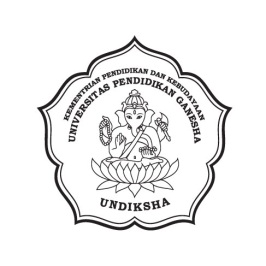 FAKULTAS TEKNIK DAN KEJURUANUNIVERSITAS PENDIDIKAN GANESHAMengetahuiMata Kuliah	: Termodinamika 						Ketua Jurusan,Kode			: PTM 1219							Kredit		: 3 SKSSemester 		: IIPengasuh		: Gede Widayana, S.T., M.T.				Dr. Kadek Rihendra D, S.T.,M.T.												NIP. 19791201 200604 1 001JURUSAN PENDIDIKAN TEKNIK MESIN2014Satuan Acara Perkuliahan (SAP)A. IdentitasJurusan	: Pendidikan Teknik Mesin										Kredit			: 3 SKSMata Kuliah	: Termodinamika											Semester		: 2Kode		: PTM 1219												Prasyarat   		: B. Standar KompetensiMemahami dan mengenal  TermodinamikaC. DeskripsiSatuan Acara Perkuliahan (SAP)D. Penilaian dan EvaluasiE. ReferensiMichael J Moran,Howard N.Shapiro, Termodinamika Teknik I, Edisi 4,terjemahan Yulianto Sulistyo,Penerbit Erlangga 2004DR.Ir. Djatmiko Ichsani,M.Eng. dkk, ThermodinamikaTeknik I , Diktat ITS, 1999Singaraja, 30 Oktober 2014Dosen Pengampu,Gede Widayana, S.T., M.T.NIP. 19730110 200604 1 002MinggukeKompetensi DasarIndikator PencapaianPokok MateriRincian MateriPengalaman BelajarAlokasiWaktuMedia123456781dan 2Mahasiswa dapat mengetahui dan memahami konsep dan definisi termodinamikaMahasiswa dapat mengetahui sistem Termodinamika.Mahasiswa dapat mengetahui pandangan makroskopik dan mikroskopik termodinamika.Mahasiswa dapat mengetahui sifat,tingkat keadaan, proses dan kesetimbangan.Mahasiswa dapat mengetahui sifat ekstensif dan intensif.Mahasiswa dapat mengerti phase dan zat murni.Mahasiswa dapat mengerti kesetimbangan.Mahasiswa dapat mengerti satuan internasional dan satuan inggrisPendahuluanKonsep dan definisiSistem termodinamikapandangan makroskopik dan mikroskopik termodinamika Posisi partikelsifat,tingkat keadaan, proses dan kesetimbangan Kecepatan Partikelsifat ekstensif dan intensif phase dan zat murniKesetimbanganSatuan Internasional.Satuan InggrisCeramah dan tanya jawab100 menitLCD Projector dan White Board3 dan 4Mahasiswa dapat mengetahui dan memahami konsep dan definisi termodinamikaMahasiswa dapat mengerti dan memahami volume spesifik dan tekanan.Mahasiswa dapat mengerti massa jenis dan volume jenis.Mahasiswa dapat mengerti tekanan,temperature dan kesetimbangan thermal.Mahasiswa dapat mengetahui dinding adiabatik.Mahasiswa dapat mengetahui dan memahami Hukum 0 Termodinamika.Mahasiswa dapat mengetahui dan memahami skala temperatur.Mahasiswa dapat mengetahui dan memahami metodologi penyelesaian soal termodinamika.Pengenalan Konsep dan DefinisiVolume spesifik dan Tekanan.Massa jenis dan volume jenis.Tekanan, temperatur dan kesetimbangan thermal.Dinding Adiabatik.Hukum 0 Termodinamika.Skala Temperatur.Metodologi penyelesaian soal termodinamikaCeramah dan tanya jawab100 menitLCD Projector dan White Board5 dan 6Mahasiswa dapat mengetahui dan memahami  Energi dan Hukum Pertama TermodinamikaMahasiswa dapat mengetahui konsep energiMahasiswa dapat mengerti perpindahan energi sebagai kerja.Mahasiswa dapat mengetahui konvensi tanda, satuan untuk kerja.Mahasiswa dapat mengetahui kerja ekspansi atau kompresi.Mahasiswa dapat mengetahui Beberapa Catatan  Mengenai Kerja .Energi dan Hukum Pertama TermodinamikaKonsep Energi.Perpindahan energy sebagai kerja.Konvensi tanda dan satuan untuk kerja.Kerja Ekspansi atau kompresi.Catatan mengenai kerja.Ceramah dan tanya jawab100 menitLCD Projector dan White Board7Mahasiswa dapat mengetahui dan memahami  Energi dan Hukum Pertama TermodinamikaMahasiswa dapat mengerti panas dan pengertian panas.Mahasiswa dapat mengetahui konvensi tanda dan simbol panas.Mahasiswa dapat mengetahui satuan panas.Mahasiswa dapat mengetahui  perbandingan panas dan kerja.Mahasiswa dapat mengetahui Hukum Pertama Termodinamika.Mahasiswa dapat mengetahui kesetimbangan energi pada sistem tertutup.Mahasiswa dapat mengetahui analisa energi pada proses siklus.  Energi dan Hukum Pertama TermodinamikaPengertian Panas.Konvensi tanda dan simbol panas.Satuan PanasPerbandingan panas dan kerja.Hukum Pertama Termodinamika.Kesetimbangan Energi pada sistem tertutup.Analisa Energi pada proses siklus.Ceramah, praktek dan tanya jawab100 menitLCD Projector dan White Board8UJIAN TENGAH SEMESTER (UTS)UJIAN TENGAH SEMESTER (UTS)UJIAN TENGAH SEMESTER (UTS)UJIAN TENGAH SEMESTER (UTS)UJIAN TENGAH SEMESTER (UTS)UJIAN TENGAH SEMESTER (UTS)UJIAN TENGAH SEMESTER (UTS)9 dan 10Mahasiswa dapat mengetahui dan memahami  Sifat Zat murni dan zat kompresibel sederhanaMahasiswa dapat mengetahui tingkat keadaan.Mahasiswa mengerti zat murni dan zat kompresibel sederhana.Mahasiswa dapat mengetahui sifat indenpenden dari zat murni.Sifat Zat murni dan zat kompresibel sederhanaTingkat Keadaan.Zat murni dan zat kompresibel sederhanaSifat Independen zat murniCeramah dan tanya jawab100 menitLCD Projector dan White Board11, 12 dan 13Mahasiswa dapat mengetahui dan memahami  Sifat Zat murni dan zat kompresibel sederhanaMahasiswa dapat mengerti data properties termodinamika.Mahasiswa mengerti hubungan P-V-T untuk Gas.Mahasiswa mengetahui model Gas Ideal.Sifat Zat murni dan zat kompresibel sederhanaData Properties TermodinamikaHubungan P-V-T untuk Gas.Model Ideal Gas.Ceramah dan tanya jawab100 menitLCD Projector dan White Board14 dan 15Mahasiswa dapat mengetahui dan memahami   Analisa energi pd volume atur.Mahasiswa mengerti kekekalan massa untuk volume.Mahasiswa mengerti kekekalan energi untuk sistem volume atur.Mahasiswa mengerti analisa volume atur.Analisa energi pd volume aturKekekalan Massa untuk volumeKekekalan Energi untuk sistem volume atur.Analisa volume atur.Ceramah dan tanya jawab100 menitLCD Projector dan White Board16UJIAN AKHIR SEMESTER (UAS)UJIAN AKHIR SEMESTER (UAS)UJIAN AKHIR SEMESTER (UAS)UJIAN AKHIR SEMESTER (UAS)UJIAN AKHIR SEMESTER (UAS)UJIAN AKHIR SEMESTER (UAS)UJIAN AKHIR SEMESTER (UAS)NoTipe Evaluasi Metode EvaluasiBentuk EvaluasiSkor (%)Waktu Implementasi1Tes Formal untuk setiap topikTes untuk setiap topikTes Terstruktur15Akhir topik2Pekerjaan Rumah atau tugasIndividuLaporan20Akhir topik tertentu3Evaluasi Tengah SemesterTes Tengah SemesterTes Terstruktur30Minggu ke-84Evaluasi Akhir SemesterTes Akhir SemesterTes Terstruktur35Minggu ke-16Total100